Чумова Евгения Владимировна МБОУ ДОД ЦВР " Гармония " г. ТихорецкПедагог дополнительного образованияБеседа с детьми: «Закон и дети »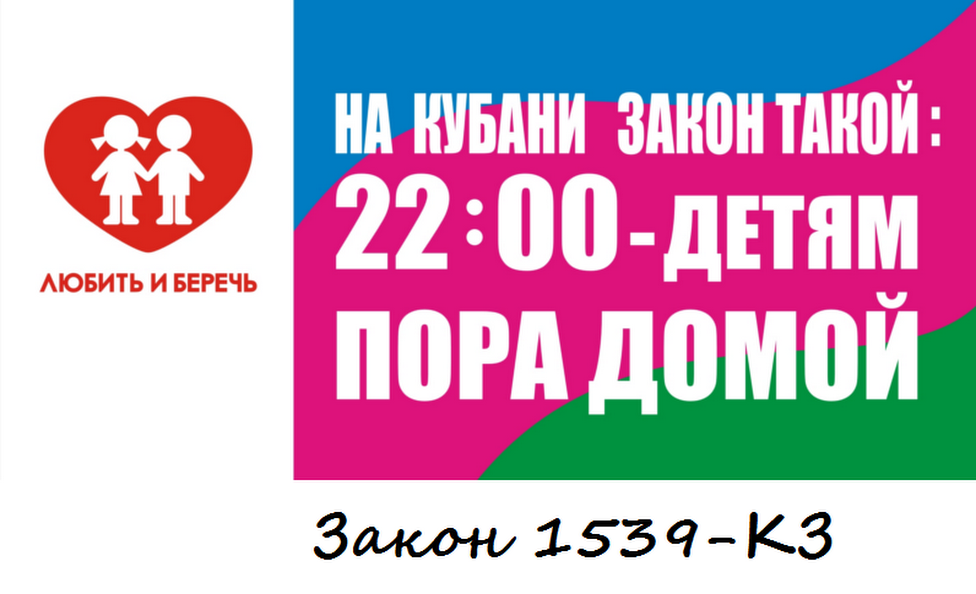 Цель:Познакомить детей с Конституцией, с законом 15.39;Учить детей пользоваться своими правами и выполнять гражданские  обязанности;Воспитывать в детях ответственность, законопослушность.Оборудование:Иллюстрации:  книга «Конституция», закон 15.39;карточки с изображениями проявлений разных черт характера.Ход занятия:-Ребята, кто из вас знает, что такое закон? (Закон - это правило, которое все обязаны знать и соблюдать.)Есть множество разных законов,
Но главный, поверьте, один.
Его соблюдать непреклонно
Обязан любой гражданин.


- Ребята, почему важно всем соблюдать законы?- Как называется основной закон нашей  страны?(Конституция)Показать на доске иллюстрацию Конституции.- В Конституции - основном, главном законе нашего государства, записаны основные права граждан и их обязанности.Закон  охраняет права и обязанности человека. Ребята, а вы знаете какие есть гражданские права у человека?Право личной неприкосновенности, то есть никто не имеет права без  разрешения человека, либо разрешения суда, трогать личное имущество.Свобода труда и передвижения, то есть каждый может трудиться в любой сфере, где он захочет, и где ему позволяет образование.Свобода совести.Свобода слова и печати.Гражданское равенство, то есть у всех граждан страны одинаковые права, и  ни у кого нет никаких  привилегий и вероисповедных ограничений.Свобода собраний и союзов.Право граждан принимать участие в народном и местном областном представительстве, в контроле за деятельностью властей, в политической и общественной деятельности страны.Вот сколько прав у гражданина страны. У нас в стране есть даже праздник, он называется День Конституции.- Когда мы отмечаем День Конституции? (12 декабря)- Ребята, а кто знает о законе 15.39?Целью этого Закона является создание  основы для защиты жизни и здоровья несовершеннолетних детей, то есть вас.-Кто такой несовершеннолетний?(это - человек, не достигший возраста восемнадцати лет)По закону 15.39 несовершеннолетние дети, в возрасте до 7 лет —должны находиться под присмотром взрослых круглосуточно;несовершеннолетние в возрасте от 7 до 14 лет — с 21 часа до 6 часов под присмотром взрослых;несовершеннолетних в возрасте от 14 лет до достижения совершеннолетия — с 22 часов до 6 часов под присмотром взрослых.Ребята, как вы думаете, для чего нужен такой закон? Правильно, чтобы с вами не случилось беды.Как вы думаете, почему нужно и важно его выполнять? Что может случиться с маленьким ребенком, если он будет гулять один на лице?Вот видите, сколько беды может случиться, если не будет выполняться закон 15.39.В нашем крае есть закон.Очень важен людям он.Главный смысл и прост, и ясен-В 9 вечера – домой!Соблюдай его всегда-Оградишь себя от зла!Только закон и исполнение закона может обеспечить нам порядок. Вот почему, защищая права граждан, государство предусматривает наказание за несоблюдение закона.- В каком случае можно обойтись без наказаний в государстве? (Если все будут выполнять, соблюдать закон)- Закон должен быть внутри нас!Совесть человека должна подсказывать, как ему следует поступить.- Подумайте, какие черты характера помогают быть законопослушным, а какие мешают. (Раздать  детям карточки с изображениями проявлений разных черт характера. Дети высказывают  своё мнение, приводят примеры и т. п.)Черты характера:Вспыльчивость (-);Доброжелательность(+);Лень(-);Правдивость(+);Лживость (-);Трудолюбие(+);Уважение к людям (+);Безразличие (-).Ребята, важно помнить, что законы существуют не только в государстве, но и в каждом человеке. Мы сами делаем выбор, по каким законам жить. По законам правды или лжи, добра или зла, чести или бесчестия…Это происходит в момент, когда каждому из нас приходится делать выбор, как поступить:Помочь родителям или пойти погулять?Сделать уроки или побездельничать?Оскорбить друга, ударить или решить спор по-дружески?Сказать правду родителям или промолчать?Согласитесь, чтобы принять решение, нужны и сила воли, и смелость, и уважение к себе! Да-да, прежде всего, к себе, чтобы не уронить своего достоинства. Эти качества можно воспитать подобным образом:Я уважаю себя,  и поэтому не буду обижать младших …Я уважаю себя, и поэтому не буду мусорить…Я уважаю себя, и поэтому не буду грубить старшим…Я уважаю себя…-Ребята, кто в нашем отряде пользуется авторитетом (то есть,  кого уважают, ценят)? За что?- Какой бы жизненный девиз ты выбрал для себя?  1.     Работа не волк, в лес не убежит  2.    За спиной так герой, а в беде - стороной.       3.     Доброе дело никогда не поздно делать.   4.     Без труда не вытянешь и рыбки из пруда.4.     Моя хата с краю – ничего не знаю.5.     Не откладывай на завтра то, что можно сделать сегодня.Итог беседы:-Ребята, как вы понимаете, в чем смысл выражения - «закон для нас»?- Для чего нужен закон в обществе, в отношениях между людьми?- Что означает – «уважать себя»?Ребята, хочу закончить нашу беседу стихотворением Самуила Яковлевича Маршака «Ежели вы вежливы…».Ежели вы вежливы
И к совести не глухи,
Вы место без протеста
Уступите старухе.Ежели вы вежливы
В душе, а не для виду,
В троллейбус вы поможете
Взобраться инвалиду.И ежели вы вежливы,
То, сидя на уроке,
Не будете с товарищем
Трещать, как две сороки.И ежели вы вежливы,
Поможете вы маме
И помощь ей предложите
Без просьбы, то есть сами.И ежели вы вежливы,
То в разговоре с тетей,
И с дедушкой, и с бабушкой
Вы их не перебьете.И ежели вы вежливы,
Тому, кто послабее,
Вы будете защитником,
Пред сильным не робея.Знал одного ребенка я.
Гулял он с важной нянею.
Она давала тонкое
Ребенку воспитание.
Был вежлив этот мальчик
И, право, очень мил:
Отняв у младших Мячик,
Он их благодарил, «Спасибо!» - говорил.Нет, ежели вы ВЕЖЛИВЫ,
То вы благодарите,
Но мячика у мальчика
Без спросу не берите!